Znak sprawy: KC-zp.272-674/19    		      Kraków, 2019-11-08OGŁOSZENIE O WYBORZE OFERTYAkademia Górniczo - Hutniczaim. Stanisława Staszica w KrakowieDział Zamówień Publicznych, zgodnie z art.92 ust.2 ustawy prawo zamówień publicznych (Dz. U. z  2018 r. poz. 1986 ze zm.) informuje, że w wyniku postępowania prowadzonego w trybie przetarg nieograniczony, ogłoszonego w Biuletynie Zamówień Publicznych dnia 23/10/2019 z numerem 613669-N-2019 na dostawę obiektywu interferometrycznego szt.1 dla WIMiR  AGH - KC-zp.272-674/19Uzasadnienie wyboru: oferta najkorzystniejsza zgodnie z kryteriami oceny ofert.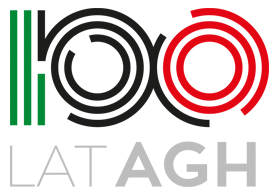 Zamawiający nie wykluczył żadnego z Wykonawców.W toku postępowania nie zostały odrzucone żadne oferty.Jednocześnie zawiadamiamy, że wobec czynności zamawiającego polegających przysługuje odwołanie w terminie 5 dni od otrzymania przesłania informacji o czynności zamawiającego stanowiącej podstawę jego wniesienia,  w formie określonej w ust.180 ustawy PZP.Wykonawca może w terminie przewidzianym do wniesienia odwołania poinformować zamawiającego o niezgodnej z przepisami ustawy czynności podjętej przez niego lub zaniechaniu czynności, do której jest on zobowiązany na podstawie ustawy, na które nie przysługuje odwołanie.Zamawiający nie ustanowił dynamicznego systemu zakupów.Złożono ofert:  2Z czego odrzucono lub zwrócono bez rozpatrywania: 0Cena (brutto)oferty najtańszej: 23 300.00 PLNCena  (brutto)oferty najdroższej: 28 500.00 PLNZamawiający wybrał ofertę firmy:SPECTROPOL Krzysztof KorytkowskiTrakt Lubelski 271G04-667 Warszawaza cenę 23 300.00  złNr tematuNazwa i adres wykonawcy(Nr oferty)Liczba punktów w kryteriumLiczba punktów w kryteriumLiczba punktów w kryteriumRAZEMCenaOkres gwarancjiTermin realizacji1SPECTROPOL krzysztof KorytkowskiTrakt Lubelski 271G 04-667 Warszawa(1)  60,00  25,00  15,00  100,001Technolutions - Miłosz Czajkowskiul. Jana Pawła II 52 /5699-400 Łowicz(2)  49,05  12,50  15,00   64,05